Insérez ici le titre de votre article en français [Insert here the title of your article in English]Vos noms (tels qu'ils apparaissent dans vos documents officiels)Votre affiliation, votre ville/région - votre paysEmail : votreadressemail@exemple.comRésumé Veuillez inclure dans cette section le résumé de votre article en Français d’environ 180 mots. Il est important de garder à l’esprit qu’un résumé doit être court et concis afin que vos lecteurs puissent comprendre le contenu essentiel de votre article rapidement et avec précision. Il est donc recommandé d’éviter les dénombrements, les preuves détaillées, les exemples. Aucun graphique ou illustration ne doit apparaître dans cette section. Veuillez ne pas inclure d’abréviations, de caractères spéciaux et de formules mathématiques dans votre résumé. Soulignons que le résumé n’est pas l’introduction de l’article. Évitez de terminer votre résumé par un point d’interrogation.Mots-clés : Entrez entre 3 et 6 mots-clés en Français. Les mots-clés ne doivent pas répéter le titre de votre article. Ils se réfèrent plutôt aux thèmes centraux que vous abordez dans votre article.Abstract  Please include in this section the summary of your article in English of about 180 words. It is important to keep in mind that a summary should be short and concise so that your readers can understand the essential content of your article quickly and accurately. It is therefore recommended to avoid counts, detailed evidence, examples. No charts or illustrations should appear in this section. Please do not include abbreviations, special characters and mathematical formulas in your abstract. Emphasizes that the abstract is not the introduction to the article. Avoid ending your abstract with a question mark. Keywords : Enter between 3 and 6 keywords in English Keywords should not repeat the title of your article. Rather, they refer to the central themes you address in your article.0. IntroductionCe modèle d’article a été conçu pour guider les auteurs sur le format de leurs articles. Appropriez-vous donc ce document pour le personnaliser en y adaptant votre texte. Dans cette partie, vous présenterez l’introduction de votre article. Notez que les écrits de ce document vous permettent simplement de mieux présenter votre texte conformément aux instructions de la Revue Panafricaine de la Jeunesse (RPJ en acronyme). Assurez-vous que tous les écrits de ce modèle sont remplacés de manière structurée par votre propre contenu. Pour ce faire, il est important de relire attentivement votre texte après l’avoir inséré dans ce modèle.Savez-vous pourquoi la RPJ est une alternative tant attendue dans le monde scientifique africain ? Parce que c’est plus qu’une revue scientifique, dans l’angle où sa mission ne se limite pas seulement à publier des articles de haute qualité et à promouvoir les élites africaines à l’échelle internationale, mais aussi à les impliquer davantage dans le développement de leurs sociétés. Voyons dans la section suivante, comment cette revue est une grande innovation dans le domaine de l’édition scientifique africaine.1. Tout savoir sur la Revue Panafricaine de la JeunessePour comprendre la Revue Panafricain de la Jeunesse, nous avons sélectionné quelques éléments importants, que nous présentons dans les parties suivantes. Nous encourageons les auteurs à lire attentivement ces informations et à les partager dans leurs réseaux.1.1. La RPJ : une innovation calquée sur le modèle panafricain60 ans après l’indépendance de l’Afrique, il est important de s’interroger sur l’impact de toutes les publications scientifiques produites jusqu’à présent. Si une grande partie de ces productions reste inconnue, sans vraiment impacter le développement des sociétés africaines, alors le scientifique africain a échoué dans sa mission. Cela dit, il est urgent de mettre en place un cadre innovant qui, au-delà de la reconnaissance du pluralisme des idées des spécialistes et des chercheurs d’horizons divers pour s’engager dans des réflexions et des débats de haut niveau dans divers domaines, sert également de pont entre la recherche et la pratique afin de développer des projets et des initiatives concrètes au profit des sociétés africaines. Dans cette logique, l’interactivité dans la publication scientifique devient un impératif, afin de placer les élites africaines devant leurs responsabilités, et de les amener à jouer pleinement leur rôle dans la société. C’est cette innovation apportée par la RPJ, qui la place au rang de première revue scientifique panafricaine interactive qui, après diffusion, se donne pour mission de travailler avec des auteurs qui le souhaitent sur l’application des données scientifiques issues de leurs études au profit de leurs communautés. Ayant compris que les publications scientifiques africaines ont trop peu d’impact sur les politiques publiques, la RPJ entend changer la donne en fédérant chercheurs et spécialistes (auteurs de la revue) autour de projets liés à leurs recherches pour initier des actions concrètes. Ces projets peuvent prendre différentes formes : plaidoyers, conférences, production de biens et services, soutien aux initiatives existantes, etc. Les auteurs de la revue pourront ainsi bénéficier du soutien de l’Association Panafricaine pour l’Encadrement et la Formation de la Jeunesse et de ses partenaires, dans la mise en place et la maturation de leurs projets.1.2. La RPJ : une revue internationale créée par des Africains conscients de leur destin commun.Nelson Mandela disait : « Aucun d’entre nous, en agissant seul, ne peut réussir». C’est pourquoi une nouvelle génération panafricaine s’est levée comme un seul homme pour créer l’Association Panafricaine pour l’Encadrement et la Formation de la Jeunesse (www.apanaefj.org). Cette structure, qui rassemble des ressortissants de différents pays africains et d’ailleurs, vise à fédérer les filles et les fils de ce beau continent autour de projets innovants, visant le développement des sociétés africaines en général, et des jeunes africains en particulier. C’est ainsi qu’elle a trouvé utile de mettre en place la RPJ en tant qu’une revue scientifique internationale, interdisciplinaire et interactive. Elle se veut d’être un lieu de diffusion de recherches originales et substantielles sur diverses questions liées aux questions et aux défis des sociétés africaines.Les contributions des auteurs peuvent provenir de toutes les disciplines scientifiques.. La RPJ soutient des réflexions originales et innovantes sur les enjeux prioritaires auxquels est confrontée la jeunesse africaine, tels que : l'entrepreneuriat, l'emploi et le chômage, le genre, l'engagement des jeunes dans le développement durable, la jeunesse face à l'agroécologie, la jeunesse face à la protection de l'environnement et de la biodiversité, les politiques africaines et internationales face à l'intégration des jeunes, la jeunesse et culture, la jeunesse et les technologies, l’éducation-formation, les droits des jeunes, la jeunesse dans l'économie africaine, les migrations clandestines, etc. Les auteurs dont les articles correspondent à ces thématiques peuvent solliciter une subvention pour la publication gratuite de leurs articles dans l'un des numéros de la RPJ en écrivant à l'adresse : rpj@apanaefj.org 1.3. Consigne aux auteurs :L'article doit être soumis en version électronique (format Word) dans les délais indiqués à l'adresse suivante: rpj@apanaefj.org. Il ne doit pas être publié auparavant ou être en cours de publication ailleurs.La première page contiendra les éléments suivants : Titre (et sous-titre) de l'article (en français et en anglais). Les noms de l'auteur tels qu'ils apparaissent dans ses documents officiels, affiliation, pays et adresse e-mail. Un résumé (environ 180 mots) (en français et en anglais) et 3 à 6 mots clés en français et en anglais.La police à utiliser est «Times New Roman», taille 11 pour le corps du texte, et taille 12 pour les premiers titres.Interligne simple (1.0). Texte justifié à gauche et à droite. Marges (Haut & Bas : 3 cm)  (Gauche et Droite : 4 cm)Les longues citations (plus de quatre lignes sont placées dans un paragraphe en retrait à droite en taille 9).Les notes de bas de page doivent être évitées.Les références bibliographiques sont présentées sur la base des normes APA. Pour citer des références aux normes APA dans le texte, vous devez fournir : - le nom de l'auteur, l'année de publication ainsi que la page, si possible.Il y a lieu de souligner que la citation des sources dans le texte peut se réaliser de deux manières :-   Narrative : - Cheikh Anta Diop démontre que les Nègres ont été les premiers à mettre en place un système de connaissances dans divers domaines (1979). -   Entre parenthèses : L’auteur démontre que « les Nègres ont été les premiers à mettre en place un système de connaissances dans divers domaines » (Cheikh Anta Diop, 1979).Après avoir renseigné vos sources dans le texte, vous êtes également amené à les ajouter à la bibliographie. Veuillez vous référer au tableau disponible dans la section bibliographie afin de citer au mieux chaque source référencée dans le texte.1.4. Évaluation des articles publiés dans la RPJLes articles à publier dans la RPJ sont préalablement examinés par un comité de lecture international, composé de chercheurs de la même spécialité. Selon les besoins, la RPJ peut contacter d’autres spécialistes et chercheurs externes. Les articles sont sélectionnés sur la base d’une analyse rigoureuse.Les critères d’évaluation sont les suivants :clarté, structure du texte et qualité de la langue,la qualité et la portée du cadre théorique,la cohérence et la rigueur de la méthodologie (si l’article est basé sur des données empiriques),la qualité de l’analyse et/ou de la discussion,la pertinence et l’originalité de l’article.Parmi les membres du comité scientifique de la RPJ, en voici quelques-uns dans le tableau suivant :Tableau 1 : Quelques membres du Comité scientifique de la RPJ (exemple du tableau que vous pouvez intégrer dans votre texte)Source : Revue panafricaine de la jeunesse (2022)Ce tableau ne présente pas la liste complète de tous les membres du comité de lecture de la Revue Panafricaine de la Jeunesse, il sert simplement de modèle pour vous aider à structurer vos tableaux dans le texte.1.5. Emblème de la Revue Panafricaine de la JeunesseVous pouvez inclure des illustrations (images et graphiques) dans votre article. Pour cela, vous devez utiliser des images de bonne qualité, et pour lesquelles vous avez le droit d’usage. En soumettant l’article, vous êtes le seul responsable de l’ensemble de son contenu, y compris les différentes images utilisées.Voici à quoi devrait ressembler la présentation des illustrations dans votre article.Figure 1: Logos RPJ (exemple de figure que vous pouvez intégrer dans votre texte)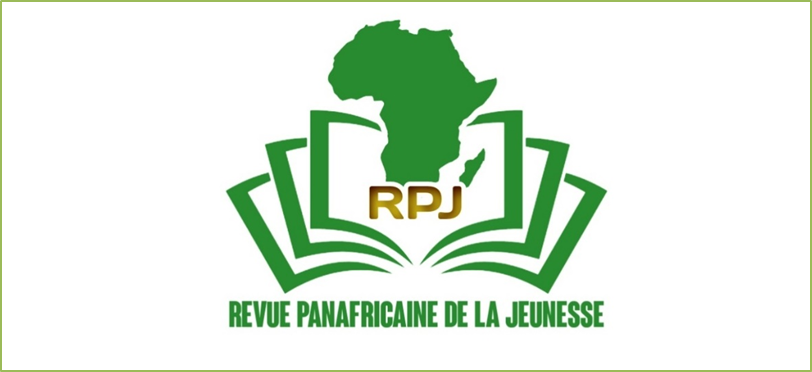 Source : Revue Panafricaine de la Jeunesse (2020)L'emblème de la RPJ représente la carte du continent africain sur fond vert, symbolisant la richesse naturelle de l'Afrique, qui en fait un espoir pour ses filles et fils, la carte est recouverte du livre symbole de la science africaine comme gage de développement. Enfin, la mention RPJ signifiant Revue Panafricaine de la Jeunesse est placée à l'intérieur pour symboliser une revue engagée à propulser le continent africain par la science.2. Articulation et structure de l’article.À l’exception des éléments de la première page, l’auteur doit s’assurer de la bonne articulation et structure de son article. Ainsi, il doit présenter son article avec des sections bien définies et numérotées (1. 1.1. ; 1.2. ; 2. ; 2.1. ; 2.2; 2.2.1 ; 2.2.2.3. ; 3.1. ; 3.2.; etc.). En ce qui concerne la structure de l’article, l’auteur s’occupera de savoir s’il s’agit d’un article de recherche ou d’un article théorique et fondamental.2.1. Articles de rechercheLes articles de recherche doivent être structurés selon les points suivants :IntroductionMéthodologieRésultats et discussion,ConclusionBibliographie.2.2. Articles théorique et fondamentalLes articles issus d’une analyse théorique et fondamentale doivent être structurés autour des points suivants :Introduction (justification du thème, problème, hypothèses/objectifs scientifiques, approche)Développement articuléConclusionBibliographie.3. ConclusionLa conclusion doit résumer en quelques phrases la démonstration en rappelant les différents axes développés. L'auteur peut donner son avis en prenant clairement position sur la question analysée. Il peut également suggérer quelques éléments aux différents acteurs concernés directement ou indirectement par le thème exploité.Avant de soumettre votre article, soyez assuré que :-  Vous avez le droit d’utiliser toutes les images de votre texte, et que ce dernier est original; c’est-à-dire qu’il ne s’agit pas de plagiat,- Votre article n'a jamais été publié dans une autre revue ou est actuellement en cours de révision dans une autre revue.4. RemerciementsIntégrez ici les remerciements en quelques lignes en précisant notamment les contributions pour lesquelles ces personnes (morales ou physiques) sont remerciées.5. BibliographieVeuillez inclure ici toutes les références contenues dans votre texte, conformément à la norme APA ; qui est le style de citation académique le plus largement utilisé. Servez-vous du tableau ci-dessous pour citer au mieux chaque source.CC-BY-NC. M. Guy. Université de Saint-Boniface, 2020NomDiplômeDomainesFiliationPaysPaysMme Nyebe Atangana SandrinePhDSciences de l'ÉducationMinistère des enseignements secondairesMinistère des enseignements secondairesCamerounCamerounM. Serge Caleb Mbula Musasa MWADIANVITAPhDChimie et Pétrochimie Université Pédagogique Nationale de Kinshasa Université Pédagogique Nationale de Kinshasa RDC RDCM. Mohamed Atteyoub HPhDÉconomie  et gestionUniversité des sciences sociales et de gestion de Bamako Université des sciences sociales et de gestion de Bamako MaliMaliM. KONGUE ToyindouPhDGéographieUniversité de LoméUniversité de LoméTogoTogoM. Gano NouhouPhDLettresUniversité cheikh Anta Diop de Dakar,Université cheikh Anta Diop de Dakar,SénégalSénégalKouadio Yao Adoman FranciPhDSociologieUniversité Félix Houphouet Boigny d'AbidjanUniversité Félix Houphouet Boigny d'AbidjanCôte d’IvoireCôte d’IvoireAbdoulaye OuedraogoPhD ProjetMinistère de l’Economie, des Finances et du PlanMinistère de l’Economie, des Finances et du PlanBurkina FasoBurkina FasoModèle Bibliographie aux normes APAModèle Bibliographie aux normes APAModèle Bibliographie aux normes APAModèle Bibliographie aux normes APADocument TypeDocument TypeDocument TypeEXEMPLESArticle périodiqueArticle périodiquePapierPoulot, M.-L. (2018). Fuir les États-Unis pour le Canada : Lectures géographiques d’un Refuge littéraire américain. Études canadiennes, 2018(85), 143-163.Article périodiqueArticle périodiqueÉlectroniqueMelançon, J., Cantin, C., Boutouchent, F. et Phipps, H. (2019). L’indigénisation pour préparer un avenir commun. Cahiers franco-canadiens de l’Ouest, 31(1), 1-10. https://doi.org/10.7202/1059121arLivreLivrePapierGagnon, A., Perrault, C. et Maisonneuve, H. (2019). Guide des processus d’écriture (3e éd.).ERPI.LivreLivreÉlectroniqueLequesne, C. et Meijer, H. (2018). Politique étrangère. Université des Presses de Montréal. https://books-scholarsportal-info.uml.idm.oclc.org/en/upress/2018-06- 02/1/9782760638945 ...Chapitre de livre (seulement si les chapitres ont des auteurs différents)Chapitre de livre (seulement si les chapitres ont des auteurs différents)PapierMalo, A. (2018). Apprendre en stage selon les différentes configurations de la situation de travail et de formation : une étude de cas. Dans P. Chaubet, M. Leroux, C. Masson, C. Gervais et A. Malo (éds.), Apprendre et enseignement en contexte d’alternance (pp. 45-66). Presses de l'Université du Québec.Chapitre de livre (seulement si les chapitres ont des auteurs différents)Chapitre de livre (seulement si les chapitres ont des auteurs différents)ÉlectroniqueTremblay, M. (2017). Le système électoral et le comportement électoral. Dans R. Pelletier et M. Tremblay (éds.), Le parlementarisme canadien (pp. 123-152). https://books-scholarsportal-info.uml.idm.oclc.org/en/2017-10-25/1/9782763732 ...Article de journal(comme un quotidien)Article de journal(comme un quotidien)PapierNormand, F. (2019, 18 mai). Recherche collaborative : pour l’innovation à valeur ajoutée. Affaires, 12-13.Article de journal(comme un quotidien)Article de journal(comme un quotidien)ÉlectroniqueMagny, A. (2019, 25 mai). Le cycle délicat du recyclage. Liberté . https://www.la- liberte.ca/2019/05/25/le-cycle-delicat-du-recyclage/Dictionnaire et encyclopédieDictionnaire et encyclopédieAvec auteurReid, M. (2015). Musée royal Tyrrell de paléontologie. Dans l’Encyclopédie canadienne. https://www.thecanadianencyclopedia.ca/fr/article/royal-tyrrell ...Dictionnaire et encyclopédieDictionnaire et encyclopédieAnonymeFrançois 1er. (1999). Dans J.-F. Sirinelli et D. Couty, Dictionnaire de l’Histoire de France (vol.1, p. 631 à 634). Armand Colin.Mémoire et thèseMémoire et thèseÉlectroniqueDeschaintres, E. (2018). Analyse de la variabilité individuelle de l’utilisation du transport en commun à l’aide de données de cartes à puce [Mémoire de maîtrise, École Polytechnique de Montréal]. Proquest Dissertations Publishing. http://uml.idm.oclc.org/login?url=https://search-proquest- com.uml.idm.oclc.org/docview/2187138859?accountid=14569Page Web individuellePage Web individuellePage Web individuelleUniversité de Saint-Boniface. (s.d.). Bibliothèque Alfred-Monnin. https://ustboniface.ca/biblioVidéo autonome sur le webVidéo autonome sur le webVidéo autonome sur le webEtherton, E. [Eli le gars de l’informatique]. (13 décembre 2010). Introduction au HTML Programmation. https://www.youtube.com/watch?v=fS7w-TXinPEPDF autonome sur le WebPDF autonome sur le WebPDF autonome sur le WebBibliothèque Alfred-Monnin. (s.d.). Planifiez votre recherche. https://ustboniface.ca/biblio/file/Planifier-sa-recherche.pdfArticle de blogArticle de blogArticle de blogBernard-Poulin, B. (2017, 21 février). Et pourquoi pas une escapade à Winnipeg? Le blog de Béatrice . https://bloguedebeatrice.com/escapade-a-winnipeg/Notes de coursÉlectroniqueÉlectroniqueFitch-Kutcher, C. (2019). USB 004 : Recherche documentaire avec Scopus et Web of Science [Présentation PowerPoint]. Repéré dans l’environnement eCampus : https://ecampus.ustboniface.ca/mod/resource/view.php?id=170261